PERŞEMBE SİNEMASI “EVDE”Kuduro’yu Seviyorum [I Love Kuduro] (2014)19-22 KasımYönetmen: Mário Patrocínio96 dakikaPortekizce; Türkçe ve İngilizce altyazılı House ve tekno ile geleneksel Angola ritimlerinin buluştuğu bir müzik ve dans türü olan Kuduro, iç savaşın son on yılında sokaklardan doğan bir kültür hareketi olarak hayat bulur. Başkent Luanda’nın merkezindeki diskolar ve partilerde hızla adını duyurduktan kısa bir süre sonra ülkedeki bütün şehirlere yayılır. Gündelik hayat esintili sözleriyle Angola popüler kültürünün ayrılmaz parçası hâline Kuduro, gitgide popülerlik kazanarak Afrika’nın dört yanındaki gençlerin beğenisini toplar.2014 yapımı I Love Kuduro [Kuduro'yu Seviyorum], bu hareketin Angola’da ortaya çıkma nedenleri ve gençler üzerindeki etkilerini incelerken sınırları aşan dinamizmini renkli görüntüler eşliğinde aktarıyor. Kuduro’nun en tanınmış yıldızlarının da yer aldığı belgesel film, ülkenin yeni kuşak müzisyenlerinin yeteneklerine ışık tutuyor.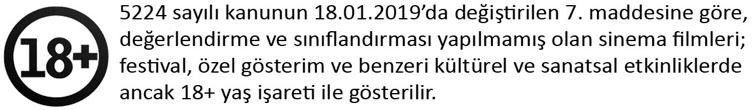 “Evde” gösterimleri, 24 Eylül-29 Kasım tarihlerinde saltonline.org’da çevrimiçi olarak gerçekleştirilmektedir. Filmler, yalnızca Türkiye’den erişime açıktır. Perşembe Sineması, Garanti BBVA Mortgage desteğiyle sürdürülmektedir.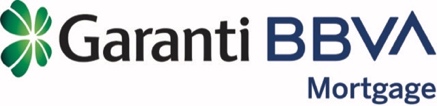 GörselI Love Kuduro [Kuduro’yu Seviyorum] (2014) filminden bir kare ©BRO CinemaTHURSDAY CINEMA “AT HOME”I Love Kuduro (2014)November 19-22Director: Mário Patrocínio96 minutesPortuguese; Turkish and English subtitlesDefined as an urban cultural movement, born in Angola during the last decade of the civil war, Kuduro is a mixture of house and techno along with traditional rhythms. Having come to life in the discos and raves of downtown Luanda, the Kuduro dance and music quickly spread to other cities. Now present in every aspect of Angolan popular culture with lyrics inspired from everyday life, the booming Kuduro is enthralling the youth all over Africa.The 2014 film I Love Kuduro explores the movement’s impact on the youth of Angola, and how Kuduro has become increasingly popular even beyond the borders. The engaging documentary follows the most idolised stars of this phenomenon, shedding light on a talented new generation of Angolan musicians.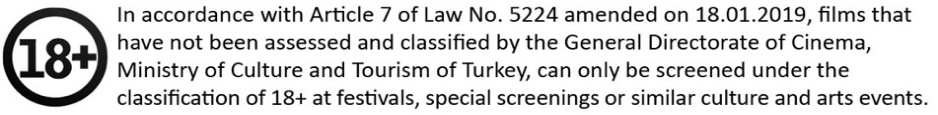 “At Home” films will be streamed at saltonline.org between September 24 and November 29, and will only be accessible to online audiences in Turkey. Thursday Cinema has been supported by Garanti BBVA Mortgage since 2014.ImageStill from I Love Kuduro (2014) ©BRO Cinema